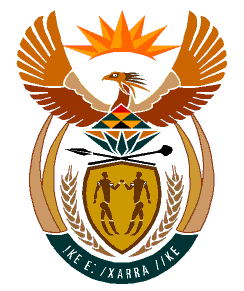 		MINISTRY:HUMAN SETTLEMENTS, WATER AND SANITATIONREPUBLIC OF SOUTH AFRICANATIONAL ASSEMBLYQUESTION FOR WRITTEN REPLYQUESTION NO.: 1704DATE OF PUBLICATION: 29 NOVEMBER 2019Mr M S Mabika (DA) to ask the Minister of Human Settlements, Water and Sanitation:Whether she will investigate the multimillion rand tender that uMkhanyakude District Municipality in KwaZulu-Natal, awarded to multiple companies (details furnished); if not, why not; if so, what are the relevant details?										      NW3099EREPLY:Umkhanyakude District Municipality has indicated to me that it appointed the construction company referred to by the Honourable Member to; Operate, maintain, and monitor/manage Water Treatment Works and Wastewater Treatment Works, Operate and Maintain Bulk Distribution Infrastructure and Storage Reservoirs The district municipality has also appointed one of the Water Boards to build a new bulk infrastructure project (the Skhemelele Water Supply Intervention) on behalf of the UMkhanyakude District Municipality.The scope of the two aforementioned projects are totally different in nature. One entity has been contracted to undertake operations and maintenance and the other entity is employed to construct new bulk infrastructure.Further, uMkhanyakude District Municipality advised that neither of the two entities has failed in carrying out its obligations in terms of the contract and scope of work agreed to by the contracting parties. However, should the Honourable Member be in possession of information contrary to the above, please share it with my office or the office of the Minister of Corporative Governance and Traditional Affairs.